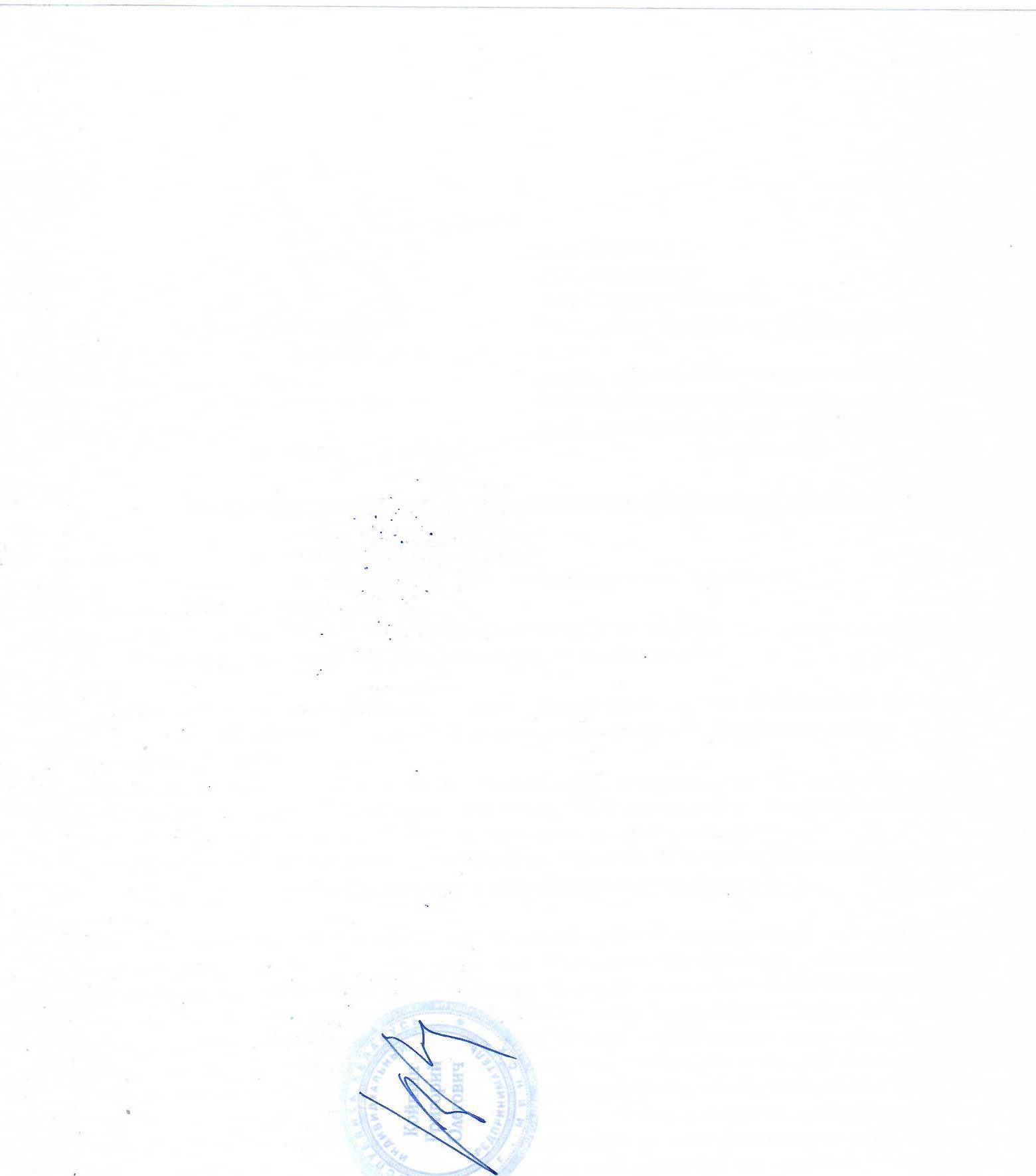 ИП Койпиш Григорий Олегович Минск, уд. Руссиянова 32/1-126УНП 192757042тел.: (+37529) 6765928 р/с BY39ALFA30132187770080270000в ЗАО «Альфа-Банк» БИК ALFABY2X г. Минск Коммерческое предложение  на изготовление жалюзиИТОГО: 218 руб.В стоимость входит замер, доставка и монтаж Срок изготовления: 3 – 5 рабочих днейОплата: предоплата 100% либо отсрочка платежа (согласовывается с заказчиком)Более подробную информацию можно узнать по телефонам +375(33) 352-15-66, +375(44) 585-05-33 Почта: kayfman.by@gmail.com С уважением, ИП Койпиш Григорий ОлеговичВид изделияТканьКол-во Цена за м.кв. Монтаж + замерВертикальные тканевые жалюзиКреш5.88  м.кв. 37 руб.217 руб.